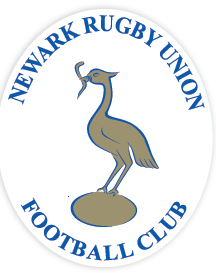 “Raise the Bar” Pledge FormI have read and understand the loan scheme and am happy to express my interest in taking part

I feel I could contribute ……. units of £250 and confirm I have downloaded and viewed a copy of the loan agreement available from the link below.Name:  …………………………………………………………………………………………………………..Address:………………………………………………………………………………………………………………………………………………………………………………………………………………………………Email address:………………………………………………………………………………………………….Telephone Numbers:…………………………………………………………………………………………………………Download a copy of the Loan agreement HERE


This “Pledge” form should be completed in full and then emailed as an attachment to 
raisethebar@newarkrugby.com 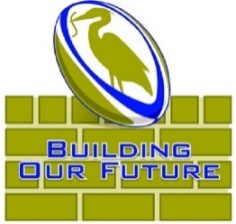 